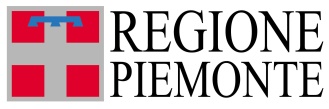                                                                                                                  Modello C_ Agenzie 2019COMUNICAZIONE DI APERTURA FILIALI, SUCCURSALI E ALTRI PUNTI VENDITA DI AGENZIE DI VIAGGIO E TURISMO -(Legge regionale 30 marzo 1988, n. 15 e s.m.i.)N. Prot._______________ del____________     Allo  Sportello  Unico Attività Produttive                       (S.U.A.P.)             del Comune di_________________________             (competente per il territorio in cui si svolge l'attività)             Al Comune di________________________             (dove è sita la filiale/succursale)             Alla Provincia di______________________             (dove è sita  la filiale/succursale)Il/La sottoscritto/a: Cognome __________________________ Nome _____________________Data di nascita ____/____/____ Luogo di nascita _____________________________ (Prov. ____ )Cittadinanza______________________________________________________________________Residenza:  Comune di _________________________________ CAP __________ Prov. (______ )	        Via/P.zza/Corso __________________________________n. ______  Tel.___________Domicilio:  Comune di _________________________________ CAP __________ Prov.( ______ )	        Via/P.zza/Corso _________________________________n.______Tel.___________                                                         (compilare soltanto se il domicilio è diverso dalla residenza)in qualità  di[   ]	Titolare di impresa individualedenominazione o ragione sociale _______________________________________________con sede [  ] legale [   ] amministrativa nel Comune di ______________________________ (Prov. ______ )  Via/P.zza/Corso ______________________________________n. _______CAP __________  Tel. __________________________  Fax ________________________E-mail _____________________________________@_____________________________Iscritta al Registro Imprese della C.C.I.A.A. di ____________________________________ con il n. ______________________del__________________________________________[   ]	Legale rappresentante della Societàdenominazione o ragione sociale _______________________________________________con sede [  ] legale [   ] amministrativa nel Comune di ______________________________ (Prov. ______ )  Via/P.zza/Corso ______________________________________n. ______CAP __________  Tel. __________________________  Fax ________________________E-mail _____________________________________@_____________________________Indirizzo di posta certificata o Pec______________________________________________Iscritta al Registro Imprese della C.C.I.A.A. di ____________________________________con il n. ______________________del__________________________________________già titolare dell’agenzia di viaggio e turismo denominata ________________________________________________________________________________con sede in via/Corso/Piazza_______________________________________ N.   _________Comune 					 CAP ______________Prov. (			__)Telefono 					 Fax 						_________Indirizzo e-mail 										_________Indirizzo posta certificata o Pec ______________________________________________________Sito web _____________________________________________________________________(autorizzazione n. ________________________________del_______________________________oppure DIA/SCIA  n._______ del _____________rilasciata  da_____________________________COMUNICAL’apertura di una      □ FILIALE      □ SUCCURSALE      □ PUNTO VENDITA ubicata invia/Corso/Piazza_________________________________________ N.__________________Comune 					 CAP 		___Prov. (				)Telefono 					 Fax 						_________Indirizzo e-mail 										_________Indirizzo posta certificata o Pec _____________________________________________________Sito web _______________________________________________________________________Esercitante le seguenti attività(specificare l’attività che si esercita)(articolo 2, comma 2, l.r. 15/88 attività proprie) l’organizzazione di soggiorni, viaggi e crociere per via terrestre, marittima ed aerea per singole persone o per gruppi, con o senza vendita diretta;la vendita di soggiorni, viaggi e crociere organizzati da altre agenzie;l’organizzazione di escursioni individuali o collettive e giri di città con ogni mezzo di trasporto;la prenotazione, la vendita di biglietti per conto delle imprese nazionali ed estere che esercitano trasporti ferroviari, automobilistici, marittimi ed aerei ed altri tipi di trasporto;l’accoglienza dei propri clienti nei porti, aeroporti, stazioni di partenza e di arrivo di mezzi collettivi di trasporto e l’assistenza e l’accompagnamento dei propri clienti nell’escursione e viaggi da esse organizzati, anche utilizzando per l’espletamento di tali funzioni il direttore tecnico o altri dipendenti qualificati dell’agenzia;la prenotazione di servizi di albergo e di ristorante ovvero la vendita dei buoni di credito per detti servizi emessi anche da altri operatori nazionali ed esteri;vendita di pacchetti turistici;la raccolta di adesioni a viaggi o crociere per l’interno e per l’estero;(articolo 2, comma 3, l.r. 15/88 attività complementari) l’attività di informazione e pubblicità di iniziative turistiche;l’assistenza per il rilascio di passaporti e visti consolari;l’inoltro, il ritiro ed il deposito di bagagli per conto e nell’interesse dei propri clienti;la prenotazione del noleggio di autovetture e di altri mezzi di trasporto;il rilascio e il pagamento di assegni turistici e di assegni circolari o altri titoli di credito per i viaggiatori, di lettere di credito e cambio di valuta, in quanto attinenti a servizi turistici, e sempre che il titolare dell’agenzia abbia ottenuto le prescritte autorizzazioni;le operazioni di emissione, in nome e per conto di imprese e assicurazioni, di polizze a garanzia degli infortuni ai viaggiatori e dei danni alle cose trasportate;la distribuzione e la vendita di pubblicazioni utili al turismo quali guide, piante, opere illustrative;la prenotazione e la vendita di biglietti per spettacoli, fiere e manifestazioni;la prenotazione e la vendita di biglietti per emigranti;ogni altra attività concernente le prestazioni di servizi turisticiche le suddette attività sono esercitate senza vendita diretta al pubblico;con vendita diretta al pubblico;la vendita al pubblico è effettuata esclusivamente on line  o mediante altre forme di vendita a distanza  (specificare quali) __________________________________________; DICHIARAconsapevole delle sanzioni penali previste, nel caso di dichiarazioni non veritiere e di falsità in atti, dall’art. 76 del D.P.R. 445/2000 e dagli artt. 483 e 489 del codice penale□ che è in possesso dei requisiti morali previsti dall’articolo 11 del T.U.L.P.S.  di cui al R.D. 18/6/1931, n. 773;□ che nei propri confronti non sussistono cause di divieto, di decadenza o di sospensione ai sensi dell'art. 67  del D.Lgs. 06/09/2011 n. 159 (requisiti antimafia);					□ di aver provveduto ad integrare le polizze assicurative richieste ai sensi di legge a copertura delle responsabilità assunte verso i clienti, con le modalità sotto indicate:Dati AssicurativiNumero polizza ________________________Data polizza _______________________________Società assicuratrice ___________________   Premio lordo annuo _______________________Capitale assicurato ______________________Intestatario _____________________________Beneficiario ___________________________Data scadenza polizza _______________________Fondo di garanziaTipo di fondo _________________________  Soggetto erogatore _______________________Data inizio validità dal __________________ al______________________________________Importo €_____________________________________________________________________di avere la disponibilità dei locali in cui esercita l’attività in qualità di proprietarioconduttorealtro (specificare) ____________________________________________________□ che i locali possiedono i requisiti tecnici in materia urbanistica ed edilizia relativi alla struttura previsti dalla normativa nazionale, regionale e dai regolamenti comunali vigenti;□ che per i locali adibiti alla vendita al pubblico (con esclusione dei casi di vendita esclusiva mediante mezzi telematici o altre forme di vendita a distanza) sussistono le caratteristiche prescritte dall’articolo 8 , comma 7 della l.r. 15/88 (locali facilmente accessibili e distinti da quelli di altri esercizi commerciali, anche se con essi interconnessi);di impegnarsi a dare tempestiva comunicazione al Comune, e comunque entro e non oltre 10 giorni dal suo verificarsi, di eventuali variazioni relative a stati, fatti, condizioni e titolarità indicati nella presente dichiarazione.Data e luogo								Firma__________________________					___________________________Modello prestampato DICHIARAZIONE POSSESSO DEI REQUISITI MORALI E ANTIMAFIA(in caso di più soggetti replicare la compilazione del presente modello)ALLEGA ALLA PRESENTE- fotocopia del documento di identità in corso di validità del dichiarante.Data e luogo______________________               Firma________________________________							Modalità di presentazione della comunicazioneDal 1° ottobre 2011 è obbligatoria la trasmissione dell'istanza, ai sensi del DPR 7 settembre 2010, n. 160 “Regolamento per la semplificazione e il riordino della disciplina dello Sportello Unico delle Attività Produttive”, unicamente in modalità telematica presso lo Sportello pubblico delle Attività Produttive (SUAP) del comune territorialmente competente quale unico soggetto pubblico di riferimento per i procedimenti volti all'avvio di attività produttive.Informativa sul trattamento dei dati personali ai sensi del D. Lgs. 196/2003 e dell'art.13 del GDPR 2016/679Gentile Utente, La informiamo che i dati personali da Lei forniti a.......................................................sono trattati secondo quanto previsto dal “Regolamento UE 2016/679 relativo alla protezione delle persone fisiche con riguardo al trattamento dei dati personali, nonché alla libera circolazione di tali dati e che abroga la direttiva 95/46/CE (Regolamento Generale sulla Protezione dei Dati, di seguito GDPR)”.Ai sensi dell’art. 13 del regolamento UE 2016/679, Le forniamo, pertanto, le seguenti informazioni: i dati personali a Lei riferiti verranno raccolti e comunque trattati nel rispetto dei principi di correttezza, liceità e tutela della riservatezza, con modalità informatiche ed esclusivamente per finalità di trattamento dei dati personali forniti nella presente dichiarazione e comunicati a............................................................ Il trattamento è finalizzato all’espletamento delle funzioni istituzionali definite dal D. Lgs. n. 39/2013. I dati acquisiti in esecuzione della presente dichiarazione saranno utilizzati esclusivamente per le finalità relative al/i procedimento/i amministrativo/i per il/i quale/i vengono comunicati;il conferimento dei Suoi dati ed il relativo trattamento sono obbligatori in relazione alle finalità sopra descritte; ne consegue che l’eventuale rifiuto a fornirli potrà determinare l’impossibilità del Titolare del trattamento ad erogare il servizio richiesto;i dati di contatto del Responsabile della protezione dati (DPO) sono........................................................il Titolare del trattamento dei dati personali è  …..........................................................................................il Delegato al trattamento dei dati è..................................................................................................................il Responsabile esterno del trattamento  è.........................................................................................................i Suoi Dati saranno trattati esclusivamente da soggetti incaricati e Responsabili (esterni) individuati dal Titolare o da soggetti incaricati individuati dal Responsabile (esterno), autorizzati ed istruiti in tal senso, adottando tutte quelle misure tecniche ed organizzative adeguate per tutelare i diritti, le libertà e i legittimi interessi che Le sono riconosciuti per legge in qualità di Interessato;i Suoi dati, resi anonimi, potranno essere utilizzati anche per finalità statistiche (D.Lgs. 281/1999 e s.m.i.);i Suoi dati personali sono conservati per il periodo ….........................................................................................;i Suoi dati personali non saranno in alcun modo oggetto di trasferimento in un Paese terzo extra europeo, né di comunicazione a terzi fuori dai casi previsti dalla normativa in vigore, né di processi decisionali automatizzati compresa la profilazione.Potrà esercitare i diritti previsti dall’art. 7 del D.Lgs. 196/2003 e dagli artt. da 15 a 22 del regolamento UE 679/2016, quali: la conferma dell’esistenza o meno dei suoi dati personali e  la loro messa a disposizione in forma intellegibile; avere la conoscenza delle finalità su cui si basa il trattamento; ottenere la cancellazione, la trasformazione in forma anonima o la limitazione o il blocco dei dati trattati in violazione di legge, nonché l’aggiornamento, la rettifica o, se vi è interesse, l’integrazione dei dati; opporsi, per motivi legittimi, al trattamento stesso, rivolgendosi al Titolare, al Responsabile della protezione dati (DPO) o al Responsabile del trattamento, tramite i contatti di cui sopra o il diritto di proporre reclamo all’Autorità di controllo competente.CF    P. IVACF    P. IVACognome _________________________________________ Nome _____________________________________ C.F. |__|__|__|__|__|__|__|__|__|__|__|__|__|__|__|__| data di nascita ___/___/___ cittadinanza ________________ sesso:      M        F     Luogo di nascita: Stato ___________________________________ Provincia _______________________Comune _______________________________Cognome _________________________________________ Nome _____________________________________ C.F. |__|__|__|__|__|__|__|__|__|__|__|__|__|__|__|__| data di nascita ___/___/___ cittadinanza ________________ sesso:      M        F     Luogo di nascita: Stato ___________________________________ Provincia _______________________Comune _______________________________ResidenzadomicilioComune______________________________________________________________________________     Via/Piazza/Corso________________________________________n.___________________________________________________________________________________________________________________consapevole delle sanzioni penali richiamate dall’art. 76 del DPR 445/00 in caso di dichiarazioni mendaci, ai sensi e per gli effetti degli artt. 46 e 47 del citato DPR 445/00,sotto la propria responsabilitàconsapevole delle sanzioni penali richiamate dall’art. 76 del DPR 445/00 in caso di dichiarazioni mendaci, ai sensi e per gli effetti degli artt. 46 e 47 del citato DPR 445/00,sotto la propria responsabilitàDICHIARADi essere in possesso dei requisiti morali previsti dagli artt.11 e 92 del Testo Unico delle Leggi di Pubblica Sicurezza e che non sussistono nei propri confronti cause di divieto, di decadenza o di sospensione di cui all'art.67 del D. Lgs. 6 settembre 2011, n.159 (antimafia).Di essere consapevole che i dati acquisiti saranno trattati esclusivamente agli scopi di cui al D. Lgs. 159/2001, ai sensi dell’art. 13 del GDPR 2016/679.Data e luogo _____________________                                                                                          Firma________________________________________                               DICHIARADi essere in possesso dei requisiti morali previsti dagli artt.11 e 92 del Testo Unico delle Leggi di Pubblica Sicurezza e che non sussistono nei propri confronti cause di divieto, di decadenza o di sospensione di cui all'art.67 del D. Lgs. 6 settembre 2011, n.159 (antimafia).Di essere consapevole che i dati acquisiti saranno trattati esclusivamente agli scopi di cui al D. Lgs. 159/2001, ai sensi dell’art. 13 del GDPR 2016/679.Data e luogo _____________________                                                                                          Firma________________________________________                               